Модуль «Культурный дневник школьника»Целью «Культурного дневника» является формирование системы представлений учащихся о памятниках культуры и искусства Калужской области, развитие творческих способностей детей и подростков в процессе содержательного культурно-образовательного досуга.Культурный дневник ориентирован на выстраивание:новых форм сотрудничества семьи и школы;системы воспитательной работы по приобщению школьников к культурному наследию России, изучению краеведения с использованием творческих форм и возможностей областных, муниципальных учреждений культуры: библиотек, музеев и театров;на формирование личностей мотивированных школьников с активной социальной позицией.КУЛЬТУРНЫЙ ДНЕВНИК ШКОЛЬНИКА1-11 классовМОУ «СОШ№2»г.Белоусово Жуковского района Калужской области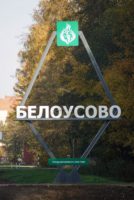 2021 - 25 учебный годДорогой друг!Перед тобой культурный дневник школьника. Он предназначен не для выставления отметок и записывания домашнего задания. Он станет тебе полезен в другом, зафиксировав свои действия и впечатления, ты сможешь поделиться ими со своими друзьями, тебе легче будет вспомнить эту информацию на ВПР. В прошлом (да и сегодня) в России существовали традиции – люди вели дневники, записывая в них свои впечатления об увиденном, прочитанном, прочувственном. Многие из этих дневников стали впоследствии основой для создания знаменитых книг, проведения научных исследований, написания энциклопедий и словарей.Твой культурный дневник поможет тебе сделать свои наблюдения, открытия, проекты и исследования в области истории, культуры и искусства Российской Федерации, Калужской области и Жуковского района, и города Белоусово. В нем ты сможешь представить собственные мысли после посещения музеев, концертных залов, памятных исторических мести своей малой родины.Чтобы украсить дневник, ты можешь (вместе с родителями) подготовить фотографии, рисунки, коллажи, добавить в него тексты и другие материалы.Желаем тебе интересных встреч, путешествий, знакомств с музыкой, спектаклями, выставками, народными традициями, архитектурными сооружениями!Удачи!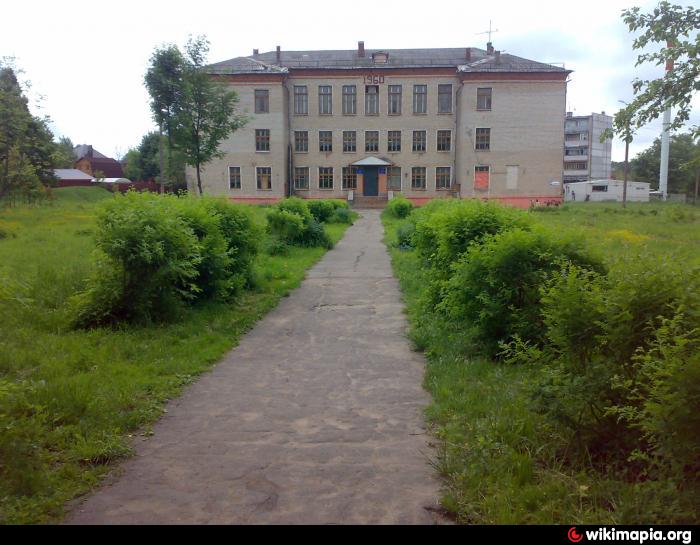 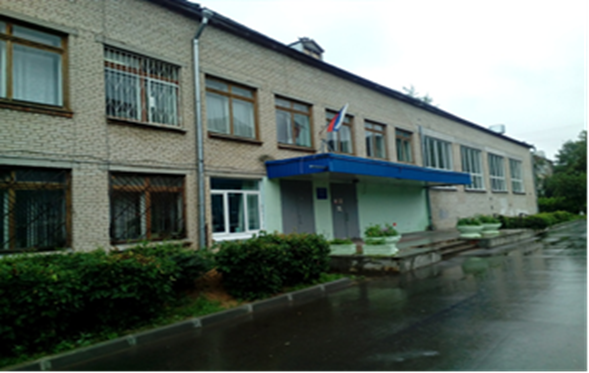 1 тема «Природа Калужского края»1 тема «Природа Калужского края»1 тема «Природа Калужского края»1 тема «Природа Калужского края»1 тема «Природа Калужского края»1 тема «Природа Калужского края»1 тема «Природа Калужского края»1 тема «Природа Калужского края»1 тема «Природа Калужского края»1 тема «Природа Калужского края»1 тема «Природа Калужского края»1 тема «Природа Калужского края»1 тема «Природа Калужского края»1 тема «Природа Калужского края»1 тема «Природа Калужского края»1 тема «Природа Калужского края»1 тема «Природа Калужского края»КЛАССКЛАССКЛАССКЛАССКЛАССКЛАССКЛАССКЛАССКЛАСС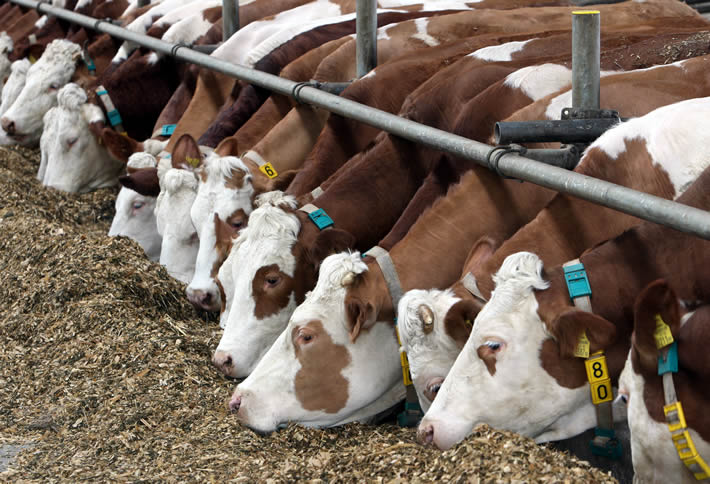 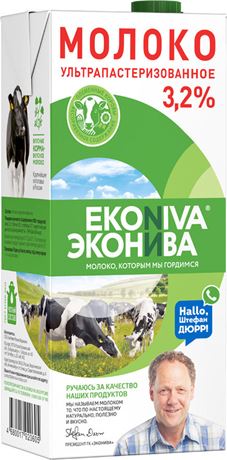 249950, Калужская обл., г. Медынь, ул. Карла Либкнехта, 133E-mail: klg-niva@ekoniva-apk.com249950, Калужская обл., г. Медынь, ул. Карла Либкнехта, 133E-mail: klg-niva@ekoniva-apk.com249950, Калужская обл., г. Медынь, ул. Карла Либкнехта, 133E-mail: klg-niva@ekoniva-apk.com249950, Калужская обл., г. Медынь, ул. Карла Либкнехта, 133E-mail: klg-niva@ekoniva-apk.com249950, Калужская обл., г. Медынь, ул. Карла Либкнехта, 133E-mail: klg-niva@ekoniva-apk.com249950, Калужская обл., г. Медынь, ул. Карла Либкнехта, 133E-mail: klg-niva@ekoniva-apk.com249950, Калужская обл., г. Медынь, ул. Карла Либкнехта, 133E-mail: klg-niva@ekoniva-apk.com249950, Калужская обл., г. Медынь, ул. Карла Либкнехта, 133E-mail: klg-niva@ekoniva-apk.comКакие животные (звери и птицы) встречаются в природе твоего региона (укажи не менее трёх животных)? Опиши одного из этих животных. Чем питается этот зверь или эта птица?Каких сельскохозяйственных животных разводят в твоём регионе? Какие растения встречаются в природе твоего региона (укажи не менее трёх растений)? Опиши одно из этих растений. Как это растение используется людьми?Посетите птицефабрику или агроферму, национальный парк «Угра», ответьте на вопросыКакие животные (звери и птицы) встречаются в природе твоего региона (укажи не менее трёх животных)? Опиши одного из этих животных. Чем питается этот зверь или эта птица?Каких сельскохозяйственных животных разводят в твоём регионе? Какие растения встречаются в природе твоего региона (укажи не менее трёх растений)? Опиши одно из этих растений. Как это растение используется людьми?Посетите птицефабрику или агроферму, национальный парк «Угра», ответьте на вопросыКакие животные (звери и птицы) встречаются в природе твоего региона (укажи не менее трёх животных)? Опиши одного из этих животных. Чем питается этот зверь или эта птица?Каких сельскохозяйственных животных разводят в твоём регионе? Какие растения встречаются в природе твоего региона (укажи не менее трёх растений)? Опиши одно из этих растений. Как это растение используется людьми?Посетите птицефабрику или агроферму, национальный парк «Угра», ответьте на вопросыКакие животные (звери и птицы) встречаются в природе твоего региона (укажи не менее трёх животных)? Опиши одного из этих животных. Чем питается этот зверь или эта птица?Каких сельскохозяйственных животных разводят в твоём регионе? Какие растения встречаются в природе твоего региона (укажи не менее трёх растений)? Опиши одно из этих растений. Как это растение используется людьми?Посетите птицефабрику или агроферму, национальный парк «Угра», ответьте на вопросыКакие животные (звери и птицы) встречаются в природе твоего региона (укажи не менее трёх животных)? Опиши одного из этих животных. Чем питается этот зверь или эта птица?Каких сельскохозяйственных животных разводят в твоём регионе? Какие растения встречаются в природе твоего региона (укажи не менее трёх растений)? Опиши одно из этих растений. Как это растение используется людьми?Посетите птицефабрику или агроферму, национальный парк «Угра», ответьте на вопросыКакие животные (звери и птицы) встречаются в природе твоего региона (укажи не менее трёх животных)? Опиши одного из этих животных. Чем питается этот зверь или эта птица?Каких сельскохозяйственных животных разводят в твоём регионе? Какие растения встречаются в природе твоего региона (укажи не менее трёх растений)? Опиши одно из этих растений. Как это растение используется людьми?Посетите птицефабрику или агроферму, национальный парк «Угра», ответьте на вопросыКакие животные (звери и птицы) встречаются в природе твоего региона (укажи не менее трёх животных)? Опиши одного из этих животных. Чем питается этот зверь или эта птица?Каких сельскохозяйственных животных разводят в твоём регионе? Какие растения встречаются в природе твоего региона (укажи не менее трёх растений)? Опиши одно из этих растений. Как это растение используется людьми?Посетите птицефабрику или агроферму, национальный парк «Угра», ответьте на вопросыКакие животные (звери и птицы) встречаются в природе твоего региона (укажи не менее трёх животных)? Опиши одного из этих животных. Чем питается этот зверь или эта птица?Каких сельскохозяйственных животных разводят в твоём регионе? Какие растения встречаются в природе твоего региона (укажи не менее трёх растений)? Опиши одно из этих растений. Как это растение используется людьми?Посетите птицефабрику или агроферму, национальный парк «Угра», ответьте на вопросыКакие животные (звери и птицы) встречаются в природе твоего региона (укажи не менее трёх животных)? Опиши одного из этих животных. Чем питается этот зверь или эта птица?Каких сельскохозяйственных животных разводят в твоём регионе? Какие растения встречаются в природе твоего региона (укажи не менее трёх растений)? Опиши одно из этих растений. Как это растение используется людьми?Посетите птицефабрику или агроферму, национальный парк «Угра», ответьте на вопросы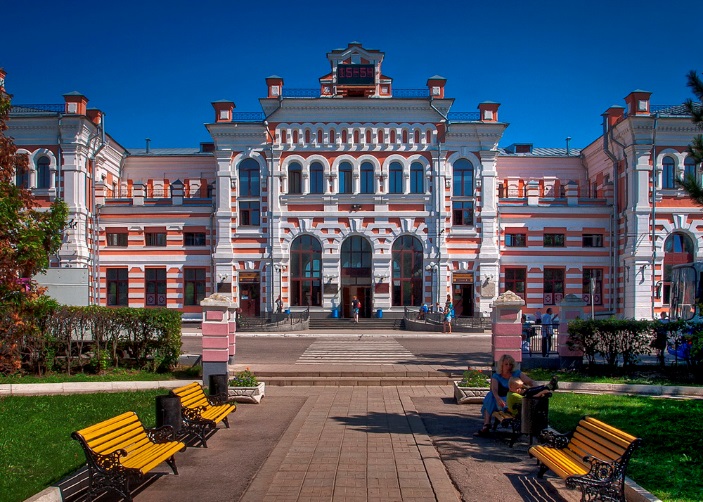 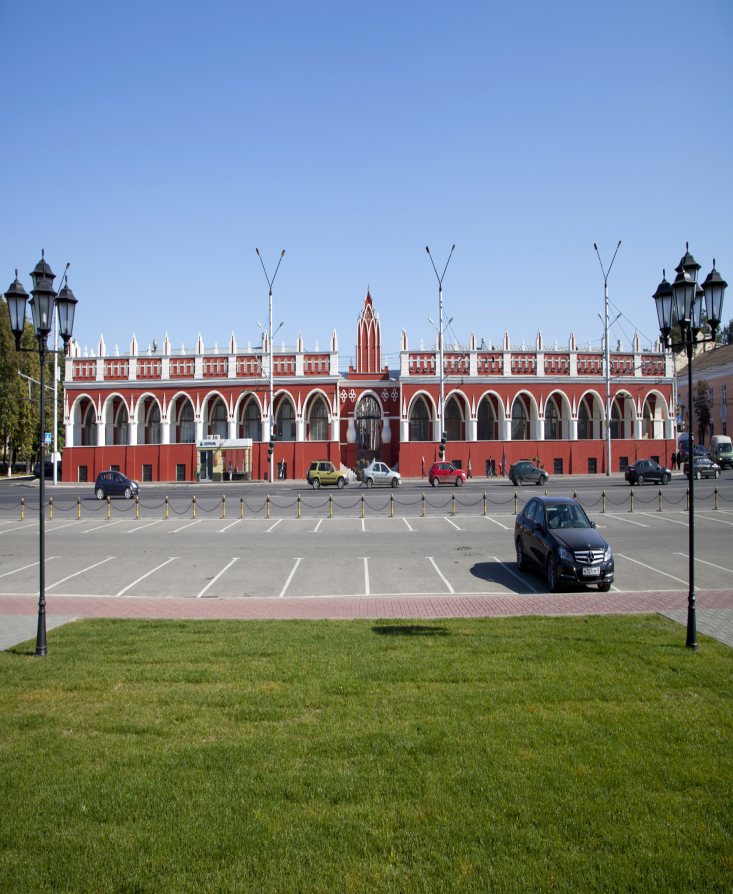 2 тема «Регион - Калужская область»2 тема «Регион - Калужская область»2 тема «Регион - Калужская область»2 тема «Регион - Калужская область»2 тема «Регион - Калужская область»2 тема «Регион - Калужская область»2 тема «Регион - Калужская область»2 тема «Регион - Калужская область»2 тема «Регион - Калужская область»2 тема «Регион - Калужская область»2 тема «Регион - Калужская область»2 тема «Регион - Калужская область»2 тема «Регион - Калужская область»2 тема «Регион - Калужская область»2 тема «Регион - Калужская область»2 тема «Регион - Калужская область»2 тема «Регион - Калужская область»2 тема «Регион - Калужская область»КЛАССКЛАССКЛАССЗапиши название региона: республики, или области, или края, или автономного округа, в котором ты живёшь.Как называется главный город твоего региона? Что изображено на гербе твоего региона?Какая река или какое озеро, побережье какого моря или какие горы есть в твоём регионе? 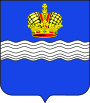 Запиши название региона: республики, или области, или края, или автономного округа, в котором ты живёшь.Как называется главный город твоего региона? Что изображено на гербе твоего региона?Какая река или какое озеро, побережье какого моря или какие горы есть в твоём регионе? Запиши название региона: республики, или области, или края, или автономного округа, в котором ты живёшь.Как называется главный город твоего региона? Что изображено на гербе твоего региона?Какая река или какое озеро, побережье какого моря или какие горы есть в твоём регионе? Запиши название региона: республики, или области, или края, или автономного округа, в котором ты живёшь.Как называется главный город твоего региона? Что изображено на гербе твоего региона?Какая река или какое озеро, побережье какого моря или какие горы есть в твоём регионе? Запиши название региона: республики, или области, или края, или автономного округа, в котором ты живёшь.Как называется главный город твоего региона? Что изображено на гербе твоего региона?Какая река или какое озеро, побережье какого моря или какие горы есть в твоём регионе? Запиши название региона: республики, или области, или края, или автономного округа, в котором ты живёшь.Как называется главный город твоего региона? Что изображено на гербе твоего региона?Какая река или какое озеро, побережье какого моря или какие горы есть в твоём регионе? Запиши название региона: республики, или области, или края, или автономного округа, в котором ты живёшь.Как называется главный город твоего региона? Что изображено на гербе твоего региона?Какая река или какое озеро, побережье какого моря или какие горы есть в твоём регионе? Запиши название региона: республики, или области, или края, или автономного округа, в котором ты живёшь.Как называется главный город твоего региона? Что изображено на гербе твоего региона?Какая река или какое озеро, побережье какого моря или какие горы есть в твоём регионе? Запиши название региона: республики, или области, или края, или автономного округа, в котором ты живёшь.Как называется главный город твоего региона? Что изображено на гербе твоего региона?Какая река или какое озеро, побережье какого моря или какие горы есть в твоём регионе? Запиши название региона: республики, или области, или края, или автономного округа, в котором ты живёшь.Как называется главный город твоего региона? Что изображено на гербе твоего региона?Какая река или какое озеро, побережье какого моря или какие горы есть в твоём регионе? Запиши название региона: республики, или области, или края, или автономного округа, в котором ты живёшь.Как называется главный город твоего региона? Что изображено на гербе твоего региона?Какая река или какое озеро, побережье какого моря или какие горы есть в твоём регионе? Запиши название региона: республики, или области, или края, или автономного округа, в котором ты живёшь.Как называется главный город твоего региона? Что изображено на гербе твоего региона?Какая река или какое озеро, побережье какого моря или какие горы есть в твоём регионе? Запиши название региона: республики, или области, или края, или автономного округа, в котором ты живёшь.Как называется главный город твоего региона? Что изображено на гербе твоего региона?Какая река или какое озеро, побережье какого моря или какие горы есть в твоём регионе? Запиши название региона: республики, или области, или края, или автономного округа, в котором ты живёшь.Как называется главный город твоего региона? Что изображено на гербе твоего региона?Какая река или какое озеро, побережье какого моря или какие горы есть в твоём регионе? Запиши название региона: республики, или области, или края, или автономного округа, в котором ты живёшь.Как называется главный город твоего региона? Что изображено на гербе твоего региона?Какая река или какое озеро, побережье какого моря или какие горы есть в твоём регионе? Запиши ответы на эти вопросы:1)____________________________________________________________________2)___________________________________________________________________3)____________________________________Запиши ответы на эти вопросы:1)____________________________________________________________________2)___________________________________________________________________3)____________________________________Запиши ответы на эти вопросы:1)____________________________________________________________________2)___________________________________________________________________3)____________________________________Запиши ответы на эти вопросы:1)____________________________________________________________________2)___________________________________________________________________3)____________________________________Запиши ответы на эти вопросы:1)____________________________________________________________________2)___________________________________________________________________3)____________________________________Запиши ответы на эти вопросы:1)____________________________________________________________________2)___________________________________________________________________3)____________________________________Запиши ответы на эти вопросы:1)____________________________________________________________________2)___________________________________________________________________3)____________________________________Запиши ответы на эти вопросы:1)____________________________________________________________________2)___________________________________________________________________3)____________________________________Запиши ответы на эти вопросы:1)____________________________________________________________________2)___________________________________________________________________3)____________________________________Запиши ответы на эти вопросы:1)____________________________________________________________________2)___________________________________________________________________3)____________________________________Запиши ответы на эти вопросы:1)____________________________________________________________________2)___________________________________________________________________3)____________________________________Запиши ответы на эти вопросы:1)____________________________________________________________________2)___________________________________________________________________3)____________________________________Запиши ответы на эти вопросы:1)____________________________________________________________________2)___________________________________________________________________3)____________________________________Запиши ответы на эти вопросы:1)____________________________________________________________________2)___________________________________________________________________3)____________________________________Запиши ответы на эти вопросы:1)____________________________________________________________________2)___________________________________________________________________3)____________________________________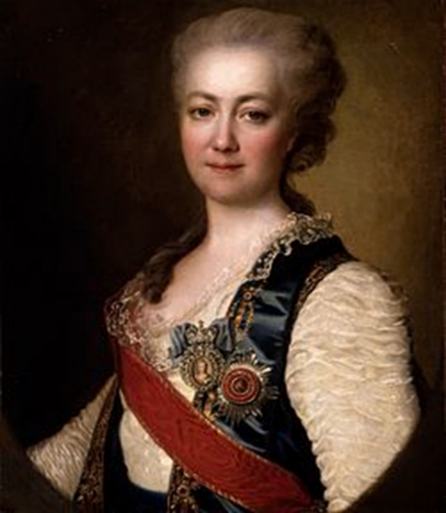 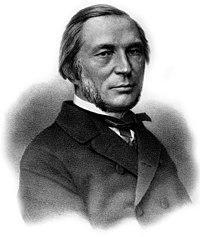 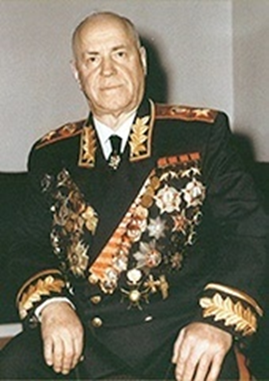 Е.Р. Дашкова(17.03.1744-15.01.1810)Е.Р. Дашкова(17.03.1744-15.01.1810)Е.Р. Дашкова(17.03.1744-15.01.1810)Е.Р. Дашкова(17.03.1744-15.01.1810)Е.Р. Дашкова(17.03.1744-15.01.1810)Е.Р. Дашкова(17.03.1744-15.01.1810)Е.Р. Дашкова(17.03.1744-15.01.1810)Е.Р. Дашкова(17.03.1744-15.01.1810)П.Л. Чебышёв(16.05.1821-08.12.1894)П.Л. Чебышёв(16.05.1821-08.12.1894)П.Л. Чебышёв(16.05.1821-08.12.1894)П.Л. Чебышёв(16.05.1821-08.12.1894)П.Л. Чебышёв(16.05.1821-08.12.1894)П.Л. Чебышёв(16.05.1821-08.12.1894)П.Л. Чебышёв(16.05.1821-08.12.1894)Г.К Жуков(01.12.1896-18.06.1974)Г.К Жуков(01.12.1896-18.06.1974)Г.К Жуков(01.12.1896-18.06.1974)3 тема  «Известные люди»3 тема  «Известные люди»3 тема  «Известные люди»3 тема  «Известные люди»3 тема  «Известные люди»3 тема  «Известные люди»3 тема  «Известные люди»3 тема  «Известные люди»3 тема  «Известные люди»3 тема  «Известные люди»3 тема  «Известные люди»3 тема  «Известные люди»3 тема  «Известные люди»3 тема  «Известные люди»3 тема  «Известные люди»3 тема  «Известные люди»3 тема  «Известные люди»3 тема  «Известные люди»КЛАССПосетите свой школьный и городской музей в Белоусово, музей Г.К. Жукова, музей школы №1 имени Е.Р. Дашковой в г. Кремёнки, музей памяти П.Л. Чебышёва в Спас-Прогнанской школе, ответьте на вопросы:Какие известные люди живут или жили в твоём регионе (укажи не менее двух известных людей)? Чем они прославили свой регион?1) Е.Р.Дашкова-https://www.youtube.com/watch?v=5NArJ2W3tqs&ab_channel=istorionet2).П.Л. Чебышёв–https://nikatv.ru/tv/programs/neizvestnye-fakty-kaluzhskoy-oblasti/lhB7xuhZXIrNxdXTQAJG3) Георгий Жуков. Полководцы России. От Древней Руси до ХХ векаТелеканалИстория"https://www.youtube.com/watch?v=VAoKq6lD3C0&ab_channel=DmitryPuchkov4)И. Мартынова-https://nikatv.ru/tv/reportazhi-video/g1cRDip8W6YAsj2ApO84Посетите свой школьный и городской музей в Белоусово, музей Г.К. Жукова, музей школы №1 имени Е.Р. Дашковой в г. Кремёнки, музей памяти П.Л. Чебышёва в Спас-Прогнанской школе, ответьте на вопросы:Какие известные люди живут или жили в твоём регионе (укажи не менее двух известных людей)? Чем они прославили свой регион?1) Е.Р.Дашкова-https://www.youtube.com/watch?v=5NArJ2W3tqs&ab_channel=istorionet2).П.Л. Чебышёв–https://nikatv.ru/tv/programs/neizvestnye-fakty-kaluzhskoy-oblasti/lhB7xuhZXIrNxdXTQAJG3) Георгий Жуков. Полководцы России. От Древней Руси до ХХ векаТелеканалИстория"https://www.youtube.com/watch?v=VAoKq6lD3C0&ab_channel=DmitryPuchkov4)И. Мартынова-https://nikatv.ru/tv/reportazhi-video/g1cRDip8W6YAsj2ApO84Посетите свой школьный и городской музей в Белоусово, музей Г.К. Жукова, музей школы №1 имени Е.Р. Дашковой в г. Кремёнки, музей памяти П.Л. Чебышёва в Спас-Прогнанской школе, ответьте на вопросы:Какие известные люди живут или жили в твоём регионе (укажи не менее двух известных людей)? Чем они прославили свой регион?1) Е.Р.Дашкова-https://www.youtube.com/watch?v=5NArJ2W3tqs&ab_channel=istorionet2).П.Л. Чебышёв–https://nikatv.ru/tv/programs/neizvestnye-fakty-kaluzhskoy-oblasti/lhB7xuhZXIrNxdXTQAJG3) Георгий Жуков. Полководцы России. От Древней Руси до ХХ векаТелеканалИстория"https://www.youtube.com/watch?v=VAoKq6lD3C0&ab_channel=DmitryPuchkov4)И. Мартынова-https://nikatv.ru/tv/reportazhi-video/g1cRDip8W6YAsj2ApO84Посетите свой школьный и городской музей в Белоусово, музей Г.К. Жукова, музей школы №1 имени Е.Р. Дашковой в г. Кремёнки, музей памяти П.Л. Чебышёва в Спас-Прогнанской школе, ответьте на вопросы:Какие известные люди живут или жили в твоём регионе (укажи не менее двух известных людей)? Чем они прославили свой регион?1) Е.Р.Дашкова-https://www.youtube.com/watch?v=5NArJ2W3tqs&ab_channel=istorionet2).П.Л. Чебышёв–https://nikatv.ru/tv/programs/neizvestnye-fakty-kaluzhskoy-oblasti/lhB7xuhZXIrNxdXTQAJG3) Георгий Жуков. Полководцы России. От Древней Руси до ХХ векаТелеканалИстория"https://www.youtube.com/watch?v=VAoKq6lD3C0&ab_channel=DmitryPuchkov4)И. Мартынова-https://nikatv.ru/tv/reportazhi-video/g1cRDip8W6YAsj2ApO84Посетите свой школьный и городской музей в Белоусово, музей Г.К. Жукова, музей школы №1 имени Е.Р. Дашковой в г. Кремёнки, музей памяти П.Л. Чебышёва в Спас-Прогнанской школе, ответьте на вопросы:Какие известные люди живут или жили в твоём регионе (укажи не менее двух известных людей)? Чем они прославили свой регион?1) Е.Р.Дашкова-https://www.youtube.com/watch?v=5NArJ2W3tqs&ab_channel=istorionet2).П.Л. Чебышёв–https://nikatv.ru/tv/programs/neizvestnye-fakty-kaluzhskoy-oblasti/lhB7xuhZXIrNxdXTQAJG3) Георгий Жуков. Полководцы России. От Древней Руси до ХХ векаТелеканалИстория"https://www.youtube.com/watch?v=VAoKq6lD3C0&ab_channel=DmitryPuchkov4)И. Мартынова-https://nikatv.ru/tv/reportazhi-video/g1cRDip8W6YAsj2ApO84Посетите свой школьный и городской музей в Белоусово, музей Г.К. Жукова, музей школы №1 имени Е.Р. Дашковой в г. Кремёнки, музей памяти П.Л. Чебышёва в Спас-Прогнанской школе, ответьте на вопросы:Какие известные люди живут или жили в твоём регионе (укажи не менее двух известных людей)? Чем они прославили свой регион?1) Е.Р.Дашкова-https://www.youtube.com/watch?v=5NArJ2W3tqs&ab_channel=istorionet2).П.Л. Чебышёв–https://nikatv.ru/tv/programs/neizvestnye-fakty-kaluzhskoy-oblasti/lhB7xuhZXIrNxdXTQAJG3) Георгий Жуков. Полководцы России. От Древней Руси до ХХ векаТелеканалИстория"https://www.youtube.com/watch?v=VAoKq6lD3C0&ab_channel=DmitryPuchkov4)И. Мартынова-https://nikatv.ru/tv/reportazhi-video/g1cRDip8W6YAsj2ApO84Посетите свой школьный и городской музей в Белоусово, музей Г.К. Жукова, музей школы №1 имени Е.Р. Дашковой в г. Кремёнки, музей памяти П.Л. Чебышёва в Спас-Прогнанской школе, ответьте на вопросы:Какие известные люди живут или жили в твоём регионе (укажи не менее двух известных людей)? Чем они прославили свой регион?1) Е.Р.Дашкова-https://www.youtube.com/watch?v=5NArJ2W3tqs&ab_channel=istorionet2).П.Л. Чебышёв–https://nikatv.ru/tv/programs/neizvestnye-fakty-kaluzhskoy-oblasti/lhB7xuhZXIrNxdXTQAJG3) Георгий Жуков. Полководцы России. От Древней Руси до ХХ векаТелеканалИстория"https://www.youtube.com/watch?v=VAoKq6lD3C0&ab_channel=DmitryPuchkov4)И. Мартынова-https://nikatv.ru/tv/reportazhi-video/g1cRDip8W6YAsj2ApO84Посетите свой школьный и городской музей в Белоусово, музей Г.К. Жукова, музей школы №1 имени Е.Р. Дашковой в г. Кремёнки, музей памяти П.Л. Чебышёва в Спас-Прогнанской школе, ответьте на вопросы:Какие известные люди живут или жили в твоём регионе (укажи не менее двух известных людей)? Чем они прославили свой регион?1) Е.Р.Дашкова-https://www.youtube.com/watch?v=5NArJ2W3tqs&ab_channel=istorionet2).П.Л. Чебышёв–https://nikatv.ru/tv/programs/neizvestnye-fakty-kaluzhskoy-oblasti/lhB7xuhZXIrNxdXTQAJG3) Георгий Жуков. Полководцы России. От Древней Руси до ХХ векаТелеканалИстория"https://www.youtube.com/watch?v=VAoKq6lD3C0&ab_channel=DmitryPuchkov4)И. Мартынова-https://nikatv.ru/tv/reportazhi-video/g1cRDip8W6YAsj2ApO84Посетите свой школьный и городской музей в Белоусово, музей Г.К. Жукова, музей школы №1 имени Е.Р. Дашковой в г. Кремёнки, музей памяти П.Л. Чебышёва в Спас-Прогнанской школе, ответьте на вопросы:Какие известные люди живут или жили в твоём регионе (укажи не менее двух известных людей)? Чем они прославили свой регион?1) Е.Р.Дашкова-https://www.youtube.com/watch?v=5NArJ2W3tqs&ab_channel=istorionet2).П.Л. Чебышёв–https://nikatv.ru/tv/programs/neizvestnye-fakty-kaluzhskoy-oblasti/lhB7xuhZXIrNxdXTQAJG3) Георгий Жуков. Полководцы России. От Древней Руси до ХХ векаТелеканалИстория"https://www.youtube.com/watch?v=VAoKq6lD3C0&ab_channel=DmitryPuchkov4)И. Мартынова-https://nikatv.ru/tv/reportazhi-video/g1cRDip8W6YAsj2ApO84Посетите свой школьный и городской музей в Белоусово, музей Г.К. Жукова, музей школы №1 имени Е.Р. Дашковой в г. Кремёнки, музей памяти П.Л. Чебышёва в Спас-Прогнанской школе, ответьте на вопросы:Какие известные люди живут или жили в твоём регионе (укажи не менее двух известных людей)? Чем они прославили свой регион?1) Е.Р.Дашкова-https://www.youtube.com/watch?v=5NArJ2W3tqs&ab_channel=istorionet2).П.Л. Чебышёв–https://nikatv.ru/tv/programs/neizvestnye-fakty-kaluzhskoy-oblasti/lhB7xuhZXIrNxdXTQAJG3) Георгий Жуков. Полководцы России. От Древней Руси до ХХ векаТелеканалИстория"https://www.youtube.com/watch?v=VAoKq6lD3C0&ab_channel=DmitryPuchkov4)И. Мартынова-https://nikatv.ru/tv/reportazhi-video/g1cRDip8W6YAsj2ApO84Посетите свой школьный и городской музей в Белоусово, музей Г.К. Жукова, музей школы №1 имени Е.Р. Дашковой в г. Кремёнки, музей памяти П.Л. Чебышёва в Спас-Прогнанской школе, ответьте на вопросы:Какие известные люди живут или жили в твоём регионе (укажи не менее двух известных людей)? Чем они прославили свой регион?1) Е.Р.Дашкова-https://www.youtube.com/watch?v=5NArJ2W3tqs&ab_channel=istorionet2).П.Л. Чебышёв–https://nikatv.ru/tv/programs/neizvestnye-fakty-kaluzhskoy-oblasti/lhB7xuhZXIrNxdXTQAJG3) Георгий Жуков. Полководцы России. От Древней Руси до ХХ векаТелеканалИстория"https://www.youtube.com/watch?v=VAoKq6lD3C0&ab_channel=DmitryPuchkov4)И. Мартынова-https://nikatv.ru/tv/reportazhi-video/g1cRDip8W6YAsj2ApO84Посетите свой школьный и городской музей в Белоусово, музей Г.К. Жукова, музей школы №1 имени Е.Р. Дашковой в г. Кремёнки, музей памяти П.Л. Чебышёва в Спас-Прогнанской школе, ответьте на вопросы:Какие известные люди живут или жили в твоём регионе (укажи не менее двух известных людей)? Чем они прославили свой регион?1) Е.Р.Дашкова-https://www.youtube.com/watch?v=5NArJ2W3tqs&ab_channel=istorionet2).П.Л. Чебышёв–https://nikatv.ru/tv/programs/neizvestnye-fakty-kaluzhskoy-oblasti/lhB7xuhZXIrNxdXTQAJG3) Георгий Жуков. Полководцы России. От Древней Руси до ХХ векаТелеканалИстория"https://www.youtube.com/watch?v=VAoKq6lD3C0&ab_channel=DmitryPuchkov4)И. Мартынова-https://nikatv.ru/tv/reportazhi-video/g1cRDip8W6YAsj2ApO84Посетите свой школьный и городской музей в Белоусово, музей Г.К. Жукова, музей школы №1 имени Е.Р. Дашковой в г. Кремёнки, музей памяти П.Л. Чебышёва в Спас-Прогнанской школе, ответьте на вопросы:Какие известные люди живут или жили в твоём регионе (укажи не менее двух известных людей)? Чем они прославили свой регион?1) Е.Р.Дашкова-https://www.youtube.com/watch?v=5NArJ2W3tqs&ab_channel=istorionet2).П.Л. Чебышёв–https://nikatv.ru/tv/programs/neizvestnye-fakty-kaluzhskoy-oblasti/lhB7xuhZXIrNxdXTQAJG3) Георгий Жуков. Полководцы России. От Древней Руси до ХХ векаТелеканалИстория"https://www.youtube.com/watch?v=VAoKq6lD3C0&ab_channel=DmitryPuchkov4)И. Мартынова-https://nikatv.ru/tv/reportazhi-video/g1cRDip8W6YAsj2ApO84Посетите свой школьный и городской музей в Белоусово, музей Г.К. Жукова, музей школы №1 имени Е.Р. Дашковой в г. Кремёнки, музей памяти П.Л. Чебышёва в Спас-Прогнанской школе, ответьте на вопросы:Какие известные люди живут или жили в твоём регионе (укажи не менее двух известных людей)? Чем они прославили свой регион?1) Е.Р.Дашкова-https://www.youtube.com/watch?v=5NArJ2W3tqs&ab_channel=istorionet2).П.Л. Чебышёв–https://nikatv.ru/tv/programs/neizvestnye-fakty-kaluzhskoy-oblasti/lhB7xuhZXIrNxdXTQAJG3) Георгий Жуков. Полководцы России. От Древней Руси до ХХ векаТелеканалИстория"https://www.youtube.com/watch?v=VAoKq6lD3C0&ab_channel=DmitryPuchkov4)И. Мартынова-https://nikatv.ru/tv/reportazhi-video/g1cRDip8W6YAsj2ApO84Посетите свой школьный и городской музей в Белоусово, музей Г.К. Жукова, музей школы №1 имени Е.Р. Дашковой в г. Кремёнки, музей памяти П.Л. Чебышёва в Спас-Прогнанской школе, ответьте на вопросы:Какие известные люди живут или жили в твоём регионе (укажи не менее двух известных людей)? Чем они прославили свой регион?1) Е.Р.Дашкова-https://www.youtube.com/watch?v=5NArJ2W3tqs&ab_channel=istorionet2).П.Л. Чебышёв–https://nikatv.ru/tv/programs/neizvestnye-fakty-kaluzhskoy-oblasti/lhB7xuhZXIrNxdXTQAJG3) Георгий Жуков. Полководцы России. От Древней Руси до ХХ векаТелеканалИстория"https://www.youtube.com/watch?v=VAoKq6lD3C0&ab_channel=DmitryPuchkov4)И. Мартынова-https://nikatv.ru/tv/reportazhi-video/g1cRDip8W6YAsj2ApO84Посетите свой школьный и городской музей в Белоусово, музей Г.К. Жукова, музей школы №1 имени Е.Р. Дашковой в г. Кремёнки, музей памяти П.Л. Чебышёва в Спас-Прогнанской школе, ответьте на вопросы:Какие известные люди живут или жили в твоём регионе (укажи не менее двух известных людей)? Чем они прославили свой регион?1) Е.Р.Дашкова-https://www.youtube.com/watch?v=5NArJ2W3tqs&ab_channel=istorionet2).П.Л. Чебышёв–https://nikatv.ru/tv/programs/neizvestnye-fakty-kaluzhskoy-oblasti/lhB7xuhZXIrNxdXTQAJG3) Георгий Жуков. Полководцы России. От Древней Руси до ХХ векаТелеканалИстория"https://www.youtube.com/watch?v=VAoKq6lD3C0&ab_channel=DmitryPuchkov4)И. Мартынова-https://nikatv.ru/tv/reportazhi-video/g1cRDip8W6YAsj2ApO84Посетите свой школьный и городской музей в Белоусово, музей Г.К. Жукова, музей школы №1 имени Е.Р. Дашковой в г. Кремёнки, музей памяти П.Л. Чебышёва в Спас-Прогнанской школе, ответьте на вопросы:Какие известные люди живут или жили в твоём регионе (укажи не менее двух известных людей)? Чем они прославили свой регион?1) Е.Р.Дашкова-https://www.youtube.com/watch?v=5NArJ2W3tqs&ab_channel=istorionet2).П.Л. Чебышёв–https://nikatv.ru/tv/programs/neizvestnye-fakty-kaluzhskoy-oblasti/lhB7xuhZXIrNxdXTQAJG3) Георгий Жуков. Полководцы России. От Древней Руси до ХХ векаТелеканалИстория"https://www.youtube.com/watch?v=VAoKq6lD3C0&ab_channel=DmitryPuchkov4)И. Мартынова-https://nikatv.ru/tv/reportazhi-video/g1cRDip8W6YAsj2ApO84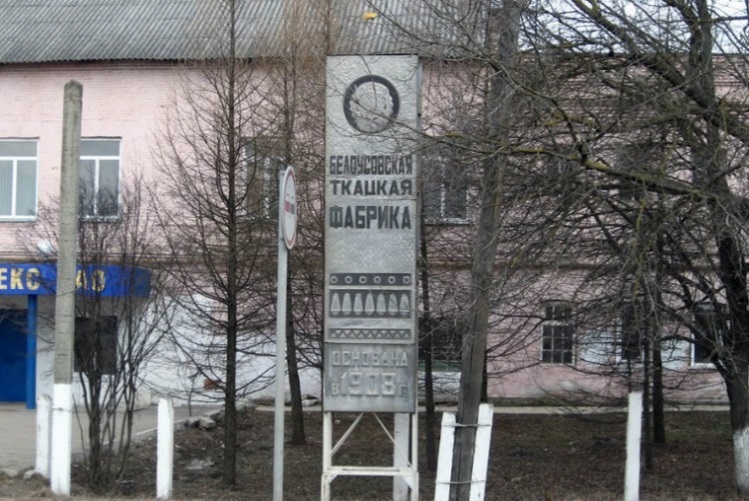 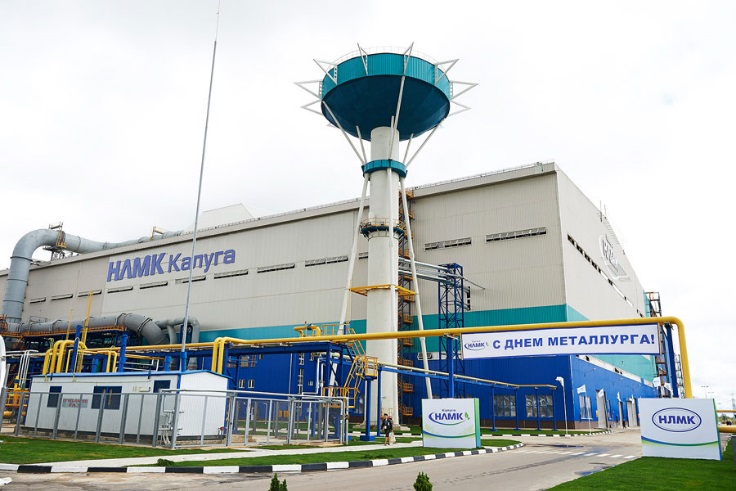 4 тема «Производство»4 тема «Производство»4 тема «Производство»4 тема «Производство»4 тема «Производство»4 тема «Производство»4 тема «Производство»4 тема «Производство»4 тема «Производство»4 тема «Производство»4 тема «Производство»4 тема «Производство»4 тема «Производство»4 тема «Производство»4 тема «Производство»4 тема «Производство»4 тема «Производство»КЛАССКЛАССКЛАССПосетите 1 предприятие Калужской области или посмотрите видео:Калужская птицефабрика продолжает увеличивать объемы производстваhttps://www.youtube.com/watch?v=vxe8jDWaBrg&ab_channel=SalaSruinehttps://www.youtube.com/watch?v=dNa6QM75bCs&ab_channel=GalileoRUМострансгаз Сюжет «Профессия - Газовик» https://www.youtube.com/watch?v=Tod0TVoW1Yc&ab_channel=%D0%93%D0%B0%D0%B7%D0%BF%D1%80%D0%BE%D0%BC%D1%82%D1%80%D0%B0%D0%BD%D1%81%D0%B3%D0%B0%D0%B7%D0%9C%D0%BE%D1%81%D0%BA%D0%B2%D0%B0Автозаводы -Завод Фольксваген https://www.youtube.com/watch?v=yTVtBP_2gpI&ab_channel=%D0%98%D0%B3%D0%BE%D1%80%D1%8C%D0%91%D1%83%D1%80%D1%86%D0%B5%D0%B2Посетите 1 предприятие Калужской области или посмотрите видео:Калужская птицефабрика продолжает увеличивать объемы производстваhttps://www.youtube.com/watch?v=vxe8jDWaBrg&ab_channel=SalaSruinehttps://www.youtube.com/watch?v=dNa6QM75bCs&ab_channel=GalileoRUМострансгаз Сюжет «Профессия - Газовик» https://www.youtube.com/watch?v=Tod0TVoW1Yc&ab_channel=%D0%93%D0%B0%D0%B7%D0%BF%D1%80%D0%BE%D0%BC%D1%82%D1%80%D0%B0%D0%BD%D1%81%D0%B3%D0%B0%D0%B7%D0%9C%D0%BE%D1%81%D0%BA%D0%B2%D0%B0Автозаводы -Завод Фольксваген https://www.youtube.com/watch?v=yTVtBP_2gpI&ab_channel=%D0%98%D0%B3%D0%BE%D1%80%D1%8C%D0%91%D1%83%D1%80%D1%86%D0%B5%D0%B2Посетите 1 предприятие Калужской области или посмотрите видео:Калужская птицефабрика продолжает увеличивать объемы производстваhttps://www.youtube.com/watch?v=vxe8jDWaBrg&ab_channel=SalaSruinehttps://www.youtube.com/watch?v=dNa6QM75bCs&ab_channel=GalileoRUМострансгаз Сюжет «Профессия - Газовик» https://www.youtube.com/watch?v=Tod0TVoW1Yc&ab_channel=%D0%93%D0%B0%D0%B7%D0%BF%D1%80%D0%BE%D0%BC%D1%82%D1%80%D0%B0%D0%BD%D1%81%D0%B3%D0%B0%D0%B7%D0%9C%D0%BE%D1%81%D0%BA%D0%B2%D0%B0Автозаводы -Завод Фольксваген https://www.youtube.com/watch?v=yTVtBP_2gpI&ab_channel=%D0%98%D0%B3%D0%BE%D1%80%D1%8C%D0%91%D1%83%D1%80%D1%86%D0%B5%D0%B2Посетите 1 предприятие Калужской области или посмотрите видео:Калужская птицефабрика продолжает увеличивать объемы производстваhttps://www.youtube.com/watch?v=vxe8jDWaBrg&ab_channel=SalaSruinehttps://www.youtube.com/watch?v=dNa6QM75bCs&ab_channel=GalileoRUМострансгаз Сюжет «Профессия - Газовик» https://www.youtube.com/watch?v=Tod0TVoW1Yc&ab_channel=%D0%93%D0%B0%D0%B7%D0%BF%D1%80%D0%BE%D0%BC%D1%82%D1%80%D0%B0%D0%BD%D1%81%D0%B3%D0%B0%D0%B7%D0%9C%D0%BE%D1%81%D0%BA%D0%B2%D0%B0Автозаводы -Завод Фольксваген https://www.youtube.com/watch?v=yTVtBP_2gpI&ab_channel=%D0%98%D0%B3%D0%BE%D1%80%D1%8C%D0%91%D1%83%D1%80%D1%86%D0%B5%D0%B2Посетите 1 предприятие Калужской области или посмотрите видео:Калужская птицефабрика продолжает увеличивать объемы производстваhttps://www.youtube.com/watch?v=vxe8jDWaBrg&ab_channel=SalaSruinehttps://www.youtube.com/watch?v=dNa6QM75bCs&ab_channel=GalileoRUМострансгаз Сюжет «Профессия - Газовик» https://www.youtube.com/watch?v=Tod0TVoW1Yc&ab_channel=%D0%93%D0%B0%D0%B7%D0%BF%D1%80%D0%BE%D0%BC%D1%82%D1%80%D0%B0%D0%BD%D1%81%D0%B3%D0%B0%D0%B7%D0%9C%D0%BE%D1%81%D0%BA%D0%B2%D0%B0Автозаводы -Завод Фольксваген https://www.youtube.com/watch?v=yTVtBP_2gpI&ab_channel=%D0%98%D0%B3%D0%BE%D1%80%D1%8C%D0%91%D1%83%D1%80%D1%86%D0%B5%D0%B2Посетите 1 предприятие Калужской области или посмотрите видео:Калужская птицефабрика продолжает увеличивать объемы производстваhttps://www.youtube.com/watch?v=vxe8jDWaBrg&ab_channel=SalaSruinehttps://www.youtube.com/watch?v=dNa6QM75bCs&ab_channel=GalileoRUМострансгаз Сюжет «Профессия - Газовик» https://www.youtube.com/watch?v=Tod0TVoW1Yc&ab_channel=%D0%93%D0%B0%D0%B7%D0%BF%D1%80%D0%BE%D0%BC%D1%82%D1%80%D0%B0%D0%BD%D1%81%D0%B3%D0%B0%D0%B7%D0%9C%D0%BE%D1%81%D0%BA%D0%B2%D0%B0Автозаводы -Завод Фольксваген https://www.youtube.com/watch?v=yTVtBP_2gpI&ab_channel=%D0%98%D0%B3%D0%BE%D1%80%D1%8C%D0%91%D1%83%D1%80%D1%86%D0%B5%D0%B2Посетите 1 предприятие Калужской области или посмотрите видео:Калужская птицефабрика продолжает увеличивать объемы производстваhttps://www.youtube.com/watch?v=vxe8jDWaBrg&ab_channel=SalaSruinehttps://www.youtube.com/watch?v=dNa6QM75bCs&ab_channel=GalileoRUМострансгаз Сюжет «Профессия - Газовик» https://www.youtube.com/watch?v=Tod0TVoW1Yc&ab_channel=%D0%93%D0%B0%D0%B7%D0%BF%D1%80%D0%BE%D0%BC%D1%82%D1%80%D0%B0%D0%BD%D1%81%D0%B3%D0%B0%D0%B7%D0%9C%D0%BE%D1%81%D0%BA%D0%B2%D0%B0Автозаводы -Завод Фольксваген https://www.youtube.com/watch?v=yTVtBP_2gpI&ab_channel=%D0%98%D0%B3%D0%BE%D1%80%D1%8C%D0%91%D1%83%D1%80%D1%86%D0%B5%D0%B2Посетите 1 предприятие Калужской области или посмотрите видео:Калужская птицефабрика продолжает увеличивать объемы производстваhttps://www.youtube.com/watch?v=vxe8jDWaBrg&ab_channel=SalaSruinehttps://www.youtube.com/watch?v=dNa6QM75bCs&ab_channel=GalileoRUМострансгаз Сюжет «Профессия - Газовик» https://www.youtube.com/watch?v=Tod0TVoW1Yc&ab_channel=%D0%93%D0%B0%D0%B7%D0%BF%D1%80%D0%BE%D0%BC%D1%82%D1%80%D0%B0%D0%BD%D1%81%D0%B3%D0%B0%D0%B7%D0%9C%D0%BE%D1%81%D0%BA%D0%B2%D0%B0Автозаводы -Завод Фольксваген https://www.youtube.com/watch?v=yTVtBP_2gpI&ab_channel=%D0%98%D0%B3%D0%BE%D1%80%D1%8C%D0%91%D1%83%D1%80%D1%86%D0%B5%D0%B2Посетите 1 предприятие Калужской области или посмотрите видео:Калужская птицефабрика продолжает увеличивать объемы производстваhttps://www.youtube.com/watch?v=vxe8jDWaBrg&ab_channel=SalaSruinehttps://www.youtube.com/watch?v=dNa6QM75bCs&ab_channel=GalileoRUМострансгаз Сюжет «Профессия - Газовик» https://www.youtube.com/watch?v=Tod0TVoW1Yc&ab_channel=%D0%93%D0%B0%D0%B7%D0%BF%D1%80%D0%BE%D0%BC%D1%82%D1%80%D0%B0%D0%BD%D1%81%D0%B3%D0%B0%D0%B7%D0%9C%D0%BE%D1%81%D0%BA%D0%B2%D0%B0Автозаводы -Завод Фольксваген https://www.youtube.com/watch?v=yTVtBP_2gpI&ab_channel=%D0%98%D0%B3%D0%BE%D1%80%D1%8C%D0%91%D1%83%D1%80%D1%86%D0%B5%D0%B2Посетите 1 предприятие Калужской области или посмотрите видео:Калужская птицефабрика продолжает увеличивать объемы производстваhttps://www.youtube.com/watch?v=vxe8jDWaBrg&ab_channel=SalaSruinehttps://www.youtube.com/watch?v=dNa6QM75bCs&ab_channel=GalileoRUМострансгаз Сюжет «Профессия - Газовик» https://www.youtube.com/watch?v=Tod0TVoW1Yc&ab_channel=%D0%93%D0%B0%D0%B7%D0%BF%D1%80%D0%BE%D0%BC%D1%82%D1%80%D0%B0%D0%BD%D1%81%D0%B3%D0%B0%D0%B7%D0%9C%D0%BE%D1%81%D0%BA%D0%B2%D0%B0Автозаводы -Завод Фольксваген https://www.youtube.com/watch?v=yTVtBP_2gpI&ab_channel=%D0%98%D0%B3%D0%BE%D1%80%D1%8C%D0%91%D1%83%D1%80%D1%86%D0%B5%D0%B2Посетите 1 предприятие Калужской области или посмотрите видео:Калужская птицефабрика продолжает увеличивать объемы производстваhttps://www.youtube.com/watch?v=vxe8jDWaBrg&ab_channel=SalaSruinehttps://www.youtube.com/watch?v=dNa6QM75bCs&ab_channel=GalileoRUМострансгаз Сюжет «Профессия - Газовик» https://www.youtube.com/watch?v=Tod0TVoW1Yc&ab_channel=%D0%93%D0%B0%D0%B7%D0%BF%D1%80%D0%BE%D0%BC%D1%82%D1%80%D0%B0%D0%BD%D1%81%D0%B3%D0%B0%D0%B7%D0%9C%D0%BE%D1%81%D0%BA%D0%B2%D0%B0Автозаводы -Завод Фольксваген https://www.youtube.com/watch?v=yTVtBP_2gpI&ab_channel=%D0%98%D0%B3%D0%BE%D1%80%D1%8C%D0%91%D1%83%D1%80%D1%86%D0%B5%D0%B2Посетите 1 предприятие Калужской области или посмотрите видео:Калужская птицефабрика продолжает увеличивать объемы производстваhttps://www.youtube.com/watch?v=vxe8jDWaBrg&ab_channel=SalaSruinehttps://www.youtube.com/watch?v=dNa6QM75bCs&ab_channel=GalileoRUМострансгаз Сюжет «Профессия - Газовик» https://www.youtube.com/watch?v=Tod0TVoW1Yc&ab_channel=%D0%93%D0%B0%D0%B7%D0%BF%D1%80%D0%BE%D0%BC%D1%82%D1%80%D0%B0%D0%BD%D1%81%D0%B3%D0%B0%D0%B7%D0%9C%D0%BE%D1%81%D0%BA%D0%B2%D0%B0Автозаводы -Завод Фольксваген https://www.youtube.com/watch?v=yTVtBP_2gpI&ab_channel=%D0%98%D0%B3%D0%BE%D1%80%D1%8C%D0%91%D1%83%D1%80%D1%86%D0%B5%D0%B2Посетите 1 предприятие Калужской области или посмотрите видео:Калужская птицефабрика продолжает увеличивать объемы производстваhttps://www.youtube.com/watch?v=vxe8jDWaBrg&ab_channel=SalaSruinehttps://www.youtube.com/watch?v=dNa6QM75bCs&ab_channel=GalileoRUМострансгаз Сюжет «Профессия - Газовик» https://www.youtube.com/watch?v=Tod0TVoW1Yc&ab_channel=%D0%93%D0%B0%D0%B7%D0%BF%D1%80%D0%BE%D0%BC%D1%82%D1%80%D0%B0%D0%BD%D1%81%D0%B3%D0%B0%D0%B7%D0%9C%D0%BE%D1%81%D0%BA%D0%B2%D0%B0Автозаводы -Завод Фольксваген https://www.youtube.com/watch?v=yTVtBP_2gpI&ab_channel=%D0%98%D0%B3%D0%BE%D1%80%D1%8C%D0%91%D1%83%D1%80%D1%86%D0%B5%D0%B2Посетите 1 предприятие Калужской области или посмотрите видео:Калужская птицефабрика продолжает увеличивать объемы производстваhttps://www.youtube.com/watch?v=vxe8jDWaBrg&ab_channel=SalaSruinehttps://www.youtube.com/watch?v=dNa6QM75bCs&ab_channel=GalileoRUМострансгаз Сюжет «Профессия - Газовик» https://www.youtube.com/watch?v=Tod0TVoW1Yc&ab_channel=%D0%93%D0%B0%D0%B7%D0%BF%D1%80%D0%BE%D0%BC%D1%82%D1%80%D0%B0%D0%BD%D1%81%D0%B3%D0%B0%D0%B7%D0%9C%D0%BE%D1%81%D0%BA%D0%B2%D0%B0Автозаводы -Завод Фольксваген https://www.youtube.com/watch?v=yTVtBP_2gpI&ab_channel=%D0%98%D0%B3%D0%BE%D1%80%D1%8C%D0%91%D1%83%D1%80%D1%86%D0%B5%D0%B2Посетите 1 предприятие Калужской области или посмотрите видео:Калужская птицефабрика продолжает увеличивать объемы производстваhttps://www.youtube.com/watch?v=vxe8jDWaBrg&ab_channel=SalaSruinehttps://www.youtube.com/watch?v=dNa6QM75bCs&ab_channel=GalileoRUМострансгаз Сюжет «Профессия - Газовик» https://www.youtube.com/watch?v=Tod0TVoW1Yc&ab_channel=%D0%93%D0%B0%D0%B7%D0%BF%D1%80%D0%BE%D0%BC%D1%82%D1%80%D0%B0%D0%BD%D1%81%D0%B3%D0%B0%D0%B7%D0%9C%D0%BE%D1%81%D0%BA%D0%B2%D0%B0Автозаводы -Завод Фольксваген https://www.youtube.com/watch?v=yTVtBP_2gpI&ab_channel=%D0%98%D0%B3%D0%BE%D1%80%D1%8C%D0%91%D1%83%D1%80%D1%86%D0%B5%D0%B2Посетите 1 предприятие Калужской области или посмотрите видео:Калужская птицефабрика продолжает увеличивать объемы производстваhttps://www.youtube.com/watch?v=vxe8jDWaBrg&ab_channel=SalaSruinehttps://www.youtube.com/watch?v=dNa6QM75bCs&ab_channel=GalileoRUМострансгаз Сюжет «Профессия - Газовик» https://www.youtube.com/watch?v=Tod0TVoW1Yc&ab_channel=%D0%93%D0%B0%D0%B7%D0%BF%D1%80%D0%BE%D0%BC%D1%82%D1%80%D0%B0%D0%BD%D1%81%D0%B3%D0%B0%D0%B7%D0%9C%D0%BE%D1%81%D0%BA%D0%B2%D0%B0Автозаводы -Завод Фольксваген https://www.youtube.com/watch?v=yTVtBP_2gpI&ab_channel=%D0%98%D0%B3%D0%BE%D1%80%D1%8C%D0%91%D1%83%D1%80%D1%86%D0%B5%D0%B2Посетите 1 предприятие Калужской области или посмотрите видео:Калужская птицефабрика продолжает увеличивать объемы производстваhttps://www.youtube.com/watch?v=vxe8jDWaBrg&ab_channel=SalaSruinehttps://www.youtube.com/watch?v=dNa6QM75bCs&ab_channel=GalileoRUМострансгаз Сюжет «Профессия - Газовик» https://www.youtube.com/watch?v=Tod0TVoW1Yc&ab_channel=%D0%93%D0%B0%D0%B7%D0%BF%D1%80%D0%BE%D0%BC%D1%82%D1%80%D0%B0%D0%BD%D1%81%D0%B3%D0%B0%D0%B7%D0%9C%D0%BE%D1%81%D0%BA%D0%B2%D0%B0Автозаводы -Завод Фольксваген https://www.youtube.com/watch?v=yTVtBP_2gpI&ab_channel=%D0%98%D0%B3%D0%BE%D1%80%D1%8C%D0%91%D1%83%D1%80%D1%86%D0%B5%D0%B2Ответьте на вопрос:Производством каких товаров (продуктов) известен твой регион?Ответьте на вопрос:Производством каких товаров (продуктов) известен твой регион?Ответьте на вопрос:Производством каких товаров (продуктов) известен твой регион?Ответьте на вопрос:Производством каких товаров (продуктов) известен твой регион?Ответьте на вопрос:Производством каких товаров (продуктов) известен твой регион?Ответьте на вопрос:Производством каких товаров (продуктов) известен твой регион?Ответьте на вопрос:Производством каких товаров (продуктов) известен твой регион?Ответьте на вопрос:Производством каких товаров (продуктов) известен твой регион?Ответьте на вопрос:Производством каких товаров (продуктов) известен твой регион?Ответьте на вопрос:Производством каких товаров (продуктов) известен твой регион?Ответьте на вопрос:Производством каких товаров (продуктов) известен твой регион?Ответьте на вопрос:Производством каких товаров (продуктов) известен твой регион?Ответьте на вопрос:Производством каких товаров (продуктов) известен твой регион?Ответьте на вопрос:Производством каких товаров (продуктов) известен твой регион?Ответьте на вопрос:Производством каких товаров (продуктов) известен твой регион?Ответьте на вопрос:Производством каких товаров (продуктов) известен твой регион?Ответьте на вопрос:Производством каких товаров (продуктов) известен твой регион?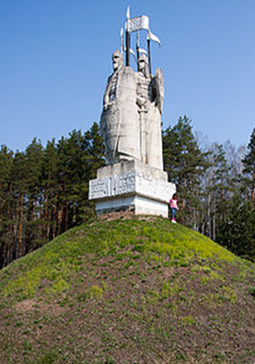 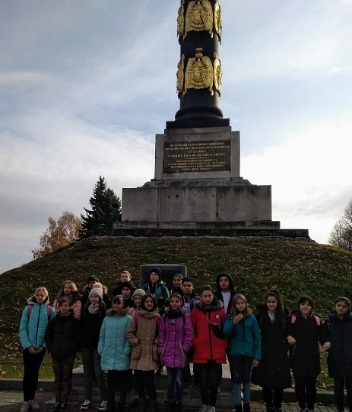 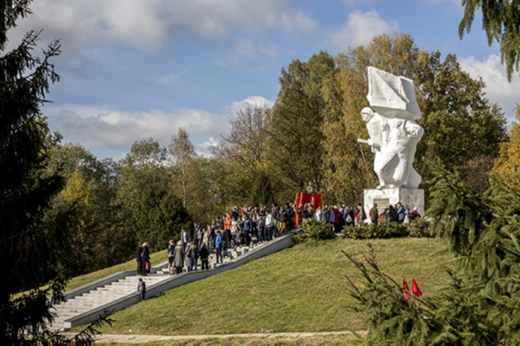 5 тема «События и памятники»5 тема «События и памятники»5 тема «События и памятники»5 тема «События и памятники»5 тема «События и памятники»5 тема «События и памятники»5 тема «События и памятники»5 тема «События и памятники»5 тема «События и памятники»5 тема «События и памятники»5 тема «События и памятники»5 тема «События и памятники»КЛАССКЛАССКЛАССКЛАССВспомните важнейшие события истории Вашего региона или населённого пункта. Назовите 1-2 факта из истории Вашего региона, благодаря которому Ваш регион стал известен всей стране.Назовите 1-2 памятных места (исторический памятник, памятник культуры, мемориальная доска и т. п.) в Вашем регионе (городе, посёлке, селе, деревне), связанное с историей Вашего региона, или населённого пункта, или нашей страны в целом. Вспомните важнейшие события истории Вашего региона или населённого пункта. Назовите 1-2 факта из истории Вашего региона, благодаря которому Ваш регион стал известен всей стране.Назовите 1-2 памятных места (исторический памятник, памятник культуры, мемориальная доска и т. п.) в Вашем регионе (городе, посёлке, селе, деревне), связанное с историей Вашего региона, или населённого пункта, или нашей страны в целом. Вспомните важнейшие события истории Вашего региона или населённого пункта. Назовите 1-2 факта из истории Вашего региона, благодаря которому Ваш регион стал известен всей стране.Назовите 1-2 памятных места (исторический памятник, памятник культуры, мемориальная доска и т. п.) в Вашем регионе (городе, посёлке, селе, деревне), связанное с историей Вашего региона, или населённого пункта, или нашей страны в целом. Вспомните важнейшие события истории Вашего региона или населённого пункта. Назовите 1-2 факта из истории Вашего региона, благодаря которому Ваш регион стал известен всей стране.Назовите 1-2 памятных места (исторический памятник, памятник культуры, мемориальная доска и т. п.) в Вашем регионе (городе, посёлке, селе, деревне), связанное с историей Вашего региона, или населённого пункта, или нашей страны в целом. Вспомните важнейшие события истории Вашего региона или населённого пункта. Назовите 1-2 факта из истории Вашего региона, благодаря которому Ваш регион стал известен всей стране.Назовите 1-2 памятных места (исторический памятник, памятник культуры, мемориальная доска и т. п.) в Вашем регионе (городе, посёлке, селе, деревне), связанное с историей Вашего региона, или населённого пункта, или нашей страны в целом. Вспомните важнейшие события истории Вашего региона или населённого пункта. Назовите 1-2 факта из истории Вашего региона, благодаря которому Ваш регион стал известен всей стране.Назовите 1-2 памятных места (исторический памятник, памятник культуры, мемориальная доска и т. п.) в Вашем регионе (городе, посёлке, селе, деревне), связанное с историей Вашего региона, или населённого пункта, или нашей страны в целом. Вспомните важнейшие события истории Вашего региона или населённого пункта. Назовите 1-2 факта из истории Вашего региона, благодаря которому Ваш регион стал известен всей стране.Назовите 1-2 памятных места (исторический памятник, памятник культуры, мемориальная доска и т. п.) в Вашем регионе (городе, посёлке, селе, деревне), связанное с историей Вашего региона, или населённого пункта, или нашей страны в целом. Вспомните важнейшие события истории Вашего региона или населённого пункта. Назовите 1-2 факта из истории Вашего региона, благодаря которому Ваш регион стал известен всей стране.Назовите 1-2 памятных места (исторический памятник, памятник культуры, мемориальная доска и т. п.) в Вашем регионе (городе, посёлке, селе, деревне), связанное с историей Вашего региона, или населённого пункта, или нашей страны в целом. Вспомните важнейшие события истории Вашего региона или населённого пункта. Назовите 1-2 факта из истории Вашего региона, благодаря которому Ваш регион стал известен всей стране.Назовите 1-2 памятных места (исторический памятник, памятник культуры, мемориальная доска и т. п.) в Вашем регионе (городе, посёлке, селе, деревне), связанное с историей Вашего региона, или населённого пункта, или нашей страны в целом. Вспомните важнейшие события истории Вашего региона или населённого пункта. Назовите 1-2 факта из истории Вашего региона, благодаря которому Ваш регион стал известен всей стране.Назовите 1-2 памятных места (исторический памятник, памятник культуры, мемориальная доска и т. п.) в Вашем регионе (городе, посёлке, селе, деревне), связанное с историей Вашего региона, или населённого пункта, или нашей страны в целом. Вспомните важнейшие события истории Вашего региона или населённого пункта. Назовите 1-2 факта из истории Вашего региона, благодаря которому Ваш регион стал известен всей стране.Назовите 1-2 памятных места (исторический памятник, памятник культуры, мемориальная доска и т. п.) в Вашем регионе (городе, посёлке, селе, деревне), связанное с историей Вашего региона, или населённого пункта, или нашей страны в целом. Вспомните важнейшие события истории Вашего региона или населённого пункта. Назовите 1-2 факта из истории Вашего региона, благодаря которому Ваш регион стал известен всей стране.Назовите 1-2 памятных места (исторический памятник, памятник культуры, мемориальная доска и т. п.) в Вашем регионе (городе, посёлке, селе, деревне), связанное с историей Вашего региона, или населённого пункта, или нашей страны в целом. КОЗЕЛЬСК (1238) https://www.youtube.com/watch?v=Z5Pvbp1EbDI&t=8s&ab_channel=tvsoyuzСтояние на Угре(1480г) музей –диорама https://www.youtube.com/watch?v=EwjoT7wr-wo&ab_channel=%D0%9F%D0%BE%D1%81%D0%BE%D0%BB%D0%BC%D0%B8%D1%80%D0%B0https://www.youtube.com/watch?v=ytDR2wyerWo&ab_channel=%D0%AE%DКОЗЕЛЬСК (1238) https://www.youtube.com/watch?v=Z5Pvbp1EbDI&t=8s&ab_channel=tvsoyuzСтояние на Угре(1480г) музей –диорама https://www.youtube.com/watch?v=EwjoT7wr-wo&ab_channel=%D0%9F%D0%BE%D1%81%D0%BE%D0%BB%D0%BC%D0%B8%D1%80%D0%B0https://www.youtube.com/watch?v=ytDR2wyerWo&ab_channel=%D0%AE%DКОЗЕЛЬСК (1238) https://www.youtube.com/watch?v=Z5Pvbp1EbDI&t=8s&ab_channel=tvsoyuzСтояние на Угре(1480г) музей –диорама https://www.youtube.com/watch?v=EwjoT7wr-wo&ab_channel=%D0%9F%D0%BE%D1%81%D0%BE%D0%BB%D0%BC%D0%B8%D1%80%D0%B0https://www.youtube.com/watch?v=ytDR2wyerWo&ab_channel=%D0%AE%DКОЗЕЛЬСК (1238) https://www.youtube.com/watch?v=Z5Pvbp1EbDI&t=8s&ab_channel=tvsoyuzСтояние на Угре(1480г) музей –диорама https://www.youtube.com/watch?v=EwjoT7wr-wo&ab_channel=%D0%9F%D0%BE%D1%81%D0%BE%D0%BB%D0%BC%D0%B8%D1%80%D0%B0https://www.youtube.com/watch?v=ytDR2wyerWo&ab_channel=%D0%AE%DКОЗЕЛЬСК (1238) https://www.youtube.com/watch?v=Z5Pvbp1EbDI&t=8s&ab_channel=tvsoyuzСтояние на Угре(1480г) музей –диорама https://www.youtube.com/watch?v=EwjoT7wr-wo&ab_channel=%D0%9F%D0%BE%D1%81%D0%BE%D0%BB%D0%BC%D0%B8%D1%80%D0%B0https://www.youtube.com/watch?v=ytDR2wyerWo&ab_channel=%D0%AE%DКОЗЕЛЬСК (1238) https://www.youtube.com/watch?v=Z5Pvbp1EbDI&t=8s&ab_channel=tvsoyuzСтояние на Угре(1480г) музей –диорама https://www.youtube.com/watch?v=EwjoT7wr-wo&ab_channel=%D0%9F%D0%BE%D1%81%D0%BE%D0%BB%D0%BC%D0%B8%D1%80%D0%B0https://www.youtube.com/watch?v=ytDR2wyerWo&ab_channel=%D0%AE%DКОЗЕЛЬСК (1238) https://www.youtube.com/watch?v=Z5Pvbp1EbDI&t=8s&ab_channel=tvsoyuzСтояние на Угре(1480г) музей –диорама https://www.youtube.com/watch?v=EwjoT7wr-wo&ab_channel=%D0%9F%D0%BE%D1%81%D0%BE%D0%BB%D0%BC%D0%B8%D1%80%D0%B0https://www.youtube.com/watch?v=ytDR2wyerWo&ab_channel=%D0%AE%DКОЗЕЛЬСК (1238) https://www.youtube.com/watch?v=Z5Pvbp1EbDI&t=8s&ab_channel=tvsoyuzСтояние на Угре(1480г) музей –диорама https://www.youtube.com/watch?v=EwjoT7wr-wo&ab_channel=%D0%9F%D0%BE%D1%81%D0%BE%D0%BB%D0%BC%D0%B8%D1%80%D0%B0https://www.youtube.com/watch?v=ytDR2wyerWo&ab_channel=%D0%AE%DКОЗЕЛЬСК (1238) https://www.youtube.com/watch?v=Z5Pvbp1EbDI&t=8s&ab_channel=tvsoyuzСтояние на Угре(1480г) музей –диорама https://www.youtube.com/watch?v=EwjoT7wr-wo&ab_channel=%D0%9F%D0%BE%D1%81%D0%BE%D0%BB%D0%BC%D0%B8%D1%80%D0%B0https://www.youtube.com/watch?v=ytDR2wyerWo&ab_channel=%D0%AE%DКОЗЕЛЬСК (1238) https://www.youtube.com/watch?v=Z5Pvbp1EbDI&t=8s&ab_channel=tvsoyuzСтояние на Угре(1480г) музей –диорама https://www.youtube.com/watch?v=EwjoT7wr-wo&ab_channel=%D0%9F%D0%BE%D1%81%D0%BE%D0%BB%D0%BC%D0%B8%D1%80%D0%B0https://www.youtube.com/watch?v=ytDR2wyerWo&ab_channel=%D0%AE%DКОЗЕЛЬСК (1238) https://www.youtube.com/watch?v=Z5Pvbp1EbDI&t=8s&ab_channel=tvsoyuzСтояние на Угре(1480г) музей –диорама https://www.youtube.com/watch?v=EwjoT7wr-wo&ab_channel=%D0%9F%D0%BE%D1%81%D0%BE%D0%BB%D0%BC%D0%B8%D1%80%D0%B0https://www.youtube.com/watch?v=ytDR2wyerWo&ab_channel=%D0%AE%DКОЗЕЛЬСК (1238) https://www.youtube.com/watch?v=Z5Pvbp1EbDI&t=8s&ab_channel=tvsoyuzСтояние на Угре(1480г) музей –диорама https://www.youtube.com/watch?v=EwjoT7wr-wo&ab_channel=%D0%9F%D0%BE%D1%81%D0%BE%D0%BB%D0%BC%D0%B8%D1%80%D0%B0https://www.youtube.com/watch?v=ytDR2wyerWo&ab_channel=%D0%AE%D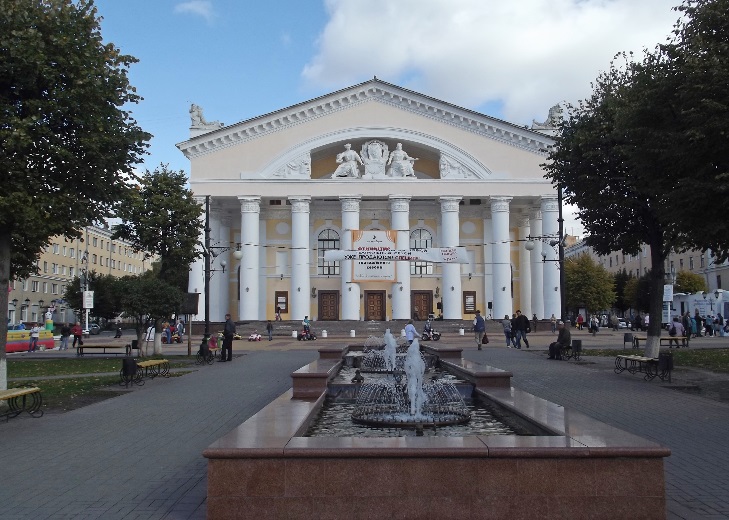 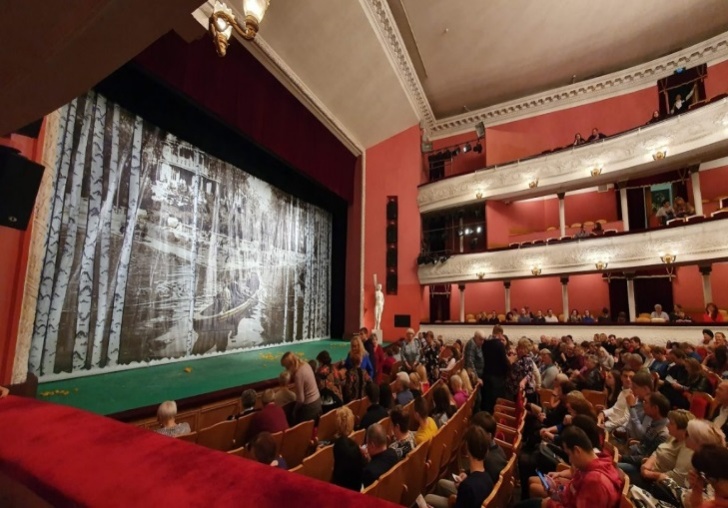 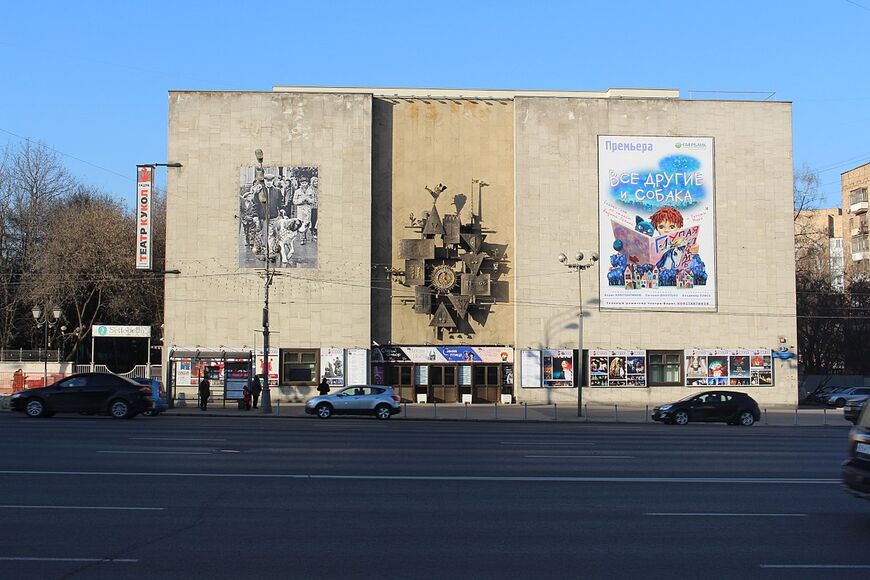 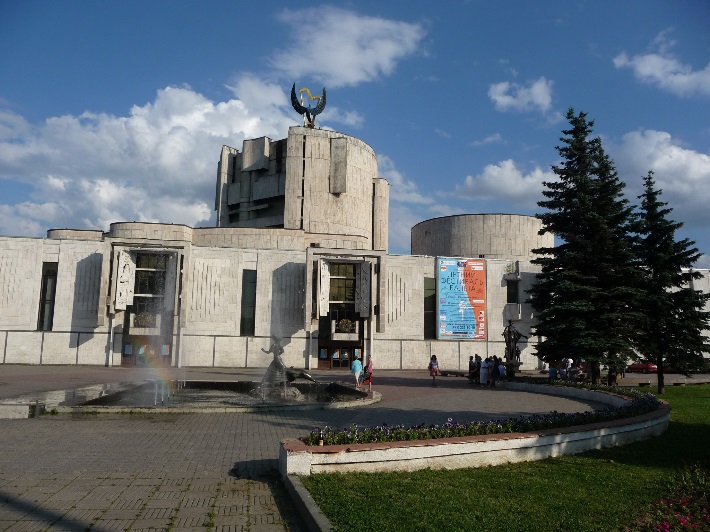 6   тема «Театр»6   тема «Театр»6   тема «Театр»6   тема «Театр»6   тема «Театр»6   тема «Театр»6   тема «Театр»6   тема «Театр»6   тема «Театр»6   тема «Театр»6   тема «Театр»6   тема «Театр»КЛАССКЛАССКЛАССКЛАСС	Знаешь ли ты какие театры есть в нашем регионе и в стране?Посмотрите спектакль в школе, в г. Обнинске, в Калуге, в Москве, запиши название спектакля и свои впечатления.	Знаешь ли ты какие театры есть в нашем регионе и в стране?Посмотрите спектакль в школе, в г. Обнинске, в Калуге, в Москве, запиши название спектакля и свои впечатления.	Знаешь ли ты какие театры есть в нашем регионе и в стране?Посмотрите спектакль в школе, в г. Обнинске, в Калуге, в Москве, запиши название спектакля и свои впечатления.	Знаешь ли ты какие театры есть в нашем регионе и в стране?Посмотрите спектакль в школе, в г. Обнинске, в Калуге, в Москве, запиши название спектакля и свои впечатления.	Знаешь ли ты какие театры есть в нашем регионе и в стране?Посмотрите спектакль в школе, в г. Обнинске, в Калуге, в Москве, запиши название спектакля и свои впечатления.	Знаешь ли ты какие театры есть в нашем регионе и в стране?Посмотрите спектакль в школе, в г. Обнинске, в Калуге, в Москве, запиши название спектакля и свои впечатления.	Знаешь ли ты какие театры есть в нашем регионе и в стране?Посмотрите спектакль в школе, в г. Обнинске, в Калуге, в Москве, запиши название спектакля и свои впечатления.	Знаешь ли ты какие театры есть в нашем регионе и в стране?Посмотрите спектакль в школе, в г. Обнинске, в Калуге, в Москве, запиши название спектакля и свои впечатления.	Знаешь ли ты какие театры есть в нашем регионе и в стране?Посмотрите спектакль в школе, в г. Обнинске, в Калуге, в Москве, запиши название спектакля и свои впечатления.	Знаешь ли ты какие театры есть в нашем регионе и в стране?Посмотрите спектакль в школе, в г. Обнинске, в Калуге, в Москве, запиши название спектакля и свои впечатления.	Знаешь ли ты какие театры есть в нашем регионе и в стране?Посмотрите спектакль в школе, в г. Обнинске, в Калуге, в Москве, запиши название спектакля и свои впечатления.	Знаешь ли ты какие театры есть в нашем регионе и в стране?Посмотрите спектакль в школе, в г. Обнинске, в Калуге, в Москве, запиши название спектакля и свои впечатления.Кукольный театр им. С.Образцова в Москве №? (1,2,3,4)Детский музыкальный театр им. Н. Сац «Синяя птица» в МосквеКалужский театрМузыкальный театр имени К. Станиславского и В. Немировича -Данченко в МосквеКалужский областной драматический театрКукольный театр им. С.Образцова в Москве №? (1,2,3,4)Детский музыкальный театр им. Н. Сац «Синяя птица» в МосквеКалужский театрМузыкальный театр имени К. Станиславского и В. Немировича -Данченко в МосквеКалужский областной драматический театрКукольный театр им. С.Образцова в Москве №? (1,2,3,4)Детский музыкальный театр им. Н. Сац «Синяя птица» в МосквеКалужский театрМузыкальный театр имени К. Станиславского и В. Немировича -Данченко в МосквеКалужский областной драматический театрКукольный театр им. С.Образцова в Москве №? (1,2,3,4)Детский музыкальный театр им. Н. Сац «Синяя птица» в МосквеКалужский театрМузыкальный театр имени К. Станиславского и В. Немировича -Данченко в МосквеКалужский областной драматический театрКукольный театр им. С.Образцова в Москве №? (1,2,3,4)Детский музыкальный театр им. Н. Сац «Синяя птица» в МосквеКалужский театрМузыкальный театр имени К. Станиславского и В. Немировича -Данченко в МосквеКалужский областной драматический театрКукольный театр им. С.Образцова в Москве №? (1,2,3,4)Детский музыкальный театр им. Н. Сац «Синяя птица» в МосквеКалужский театрМузыкальный театр имени К. Станиславского и В. Немировича -Данченко в МосквеКалужский областной драматический театрКукольный театр им. С.Образцова в Москве №? (1,2,3,4)Детский музыкальный театр им. Н. Сац «Синяя птица» в МосквеКалужский театрМузыкальный театр имени К. Станиславского и В. Немировича -Данченко в МосквеКалужский областной драматический театрКукольный театр им. С.Образцова в Москве №? (1,2,3,4)Детский музыкальный театр им. Н. Сац «Синяя птица» в МосквеКалужский театрМузыкальный театр имени К. Станиславского и В. Немировича -Данченко в МосквеКалужский областной драматический театрКукольный театр им. С.Образцова в Москве №? (1,2,3,4)Детский музыкальный театр им. Н. Сац «Синяя птица» в МосквеКалужский театрМузыкальный театр имени К. Станиславского и В. Немировича -Данченко в МосквеКалужский областной драматический театрКукольный театр им. С.Образцова в Москве №? (1,2,3,4)Детский музыкальный театр им. Н. Сац «Синяя птица» в МосквеКалужский театрМузыкальный театр имени К. Станиславского и В. Немировича -Данченко в МосквеКалужский областной драматический театрКукольный театр им. С.Образцова в Москве №? (1,2,3,4)Детский музыкальный театр им. Н. Сац «Синяя птица» в МосквеКалужский театрМузыкальный театр имени К. Станиславского и В. Немировича -Данченко в МосквеКалужский областной драматический театрКукольный театр им. С.Образцова в Москве №? (1,2,3,4)Детский музыкальный театр им. Н. Сац «Синяя птица» в МосквеКалужский театрМузыкальный театр имени К. Станиславского и В. Немировича -Данченко в МосквеКалужский областной драматический театр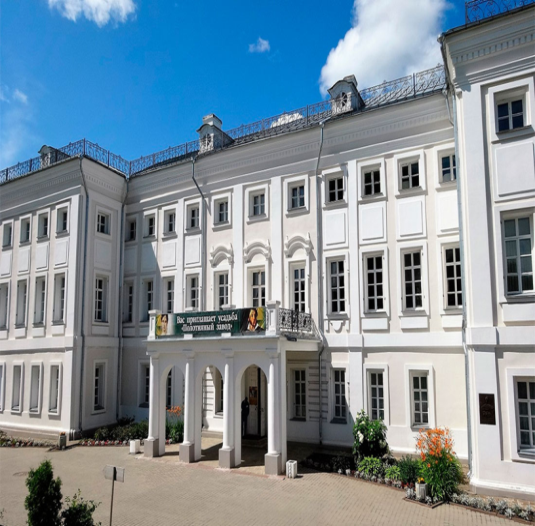 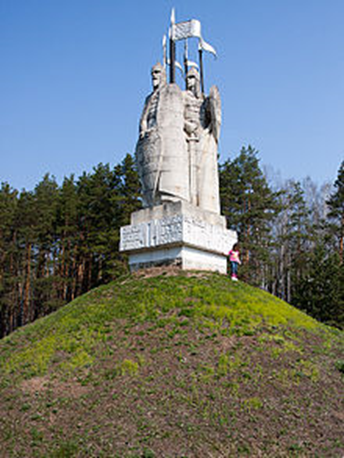 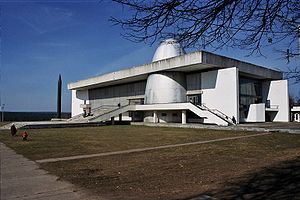 7 тема «Музеи»7 тема «Музеи»7 тема «Музеи»7 тема «Музеи»7 тема «Музеи»7 тема «Музеи»7 тема «Музеи»7 тема «Музеи»7 тема «Музеи»7 тема «Музеи»7 тема «Музеи»7 тема «Музеи»7 тема «Музеи»7 тема «Музеи»7 тема «Музеи»7 тема «Музеи»7 тема «Музеи»КЛАССКЛАССКЛАССКЛАССКЛАССПосетите Музей космонавтики в г. Калуга, Москва , после посещения напишите рассказ или сделайте сою презентацию или видео.   Музей-усадьба Полотняный заводКраеведческий музей г. Обнинск, КалугаХудожественный музей г. Обнинск, КалугаВДНХ, Третьяковскую галереюГосударственный музей изобразительных   искусств имени А.С. ПушкинаДарвиновский музей в МосквеМузей-заповедник КоломенскоеМузей техники , парк «Патриот»   Посетите Музей космонавтики в г. Калуга, Москва , после посещения напишите рассказ или сделайте сою презентацию или видео.   Музей-усадьба Полотняный заводКраеведческий музей г. Обнинск, КалугаХудожественный музей г. Обнинск, КалугаВДНХ, Третьяковскую галереюГосударственный музей изобразительных   искусств имени А.С. ПушкинаДарвиновский музей в МосквеМузей-заповедник КоломенскоеМузей техники , парк «Патриот»   Посетите Музей космонавтики в г. Калуга, Москва , после посещения напишите рассказ или сделайте сою презентацию или видео.   Музей-усадьба Полотняный заводКраеведческий музей г. Обнинск, КалугаХудожественный музей г. Обнинск, КалугаВДНХ, Третьяковскую галереюГосударственный музей изобразительных   искусств имени А.С. ПушкинаДарвиновский музей в МосквеМузей-заповедник КоломенскоеМузей техники , парк «Патриот»   Посетите Музей космонавтики в г. Калуга, Москва , после посещения напишите рассказ или сделайте сою презентацию или видео.   Музей-усадьба Полотняный заводКраеведческий музей г. Обнинск, КалугаХудожественный музей г. Обнинск, КалугаВДНХ, Третьяковскую галереюГосударственный музей изобразительных   искусств имени А.С. ПушкинаДарвиновский музей в МосквеМузей-заповедник КоломенскоеМузей техники , парк «Патриот»   Посетите Музей космонавтики в г. Калуга, Москва , после посещения напишите рассказ или сделайте сою презентацию или видео.   Музей-усадьба Полотняный заводКраеведческий музей г. Обнинск, КалугаХудожественный музей г. Обнинск, КалугаВДНХ, Третьяковскую галереюГосударственный музей изобразительных   искусств имени А.С. ПушкинаДарвиновский музей в МосквеМузей-заповедник КоломенскоеМузей техники , парк «Патриот»   Посетите Музей космонавтики в г. Калуга, Москва , после посещения напишите рассказ или сделайте сою презентацию или видео.   Музей-усадьба Полотняный заводКраеведческий музей г. Обнинск, КалугаХудожественный музей г. Обнинск, КалугаВДНХ, Третьяковскую галереюГосударственный музей изобразительных   искусств имени А.С. ПушкинаДарвиновский музей в МосквеМузей-заповедник КоломенскоеМузей техники , парк «Патриот»   Посетите Музей космонавтики в г. Калуга, Москва , после посещения напишите рассказ или сделайте сою презентацию или видео.   Музей-усадьба Полотняный заводКраеведческий музей г. Обнинск, КалугаХудожественный музей г. Обнинск, КалугаВДНХ, Третьяковскую галереюГосударственный музей изобразительных   искусств имени А.С. ПушкинаДарвиновский музей в МосквеМузей-заповедник КоломенскоеМузей техники , парк «Патриот»   Посетите Музей космонавтики в г. Калуга, Москва , после посещения напишите рассказ или сделайте сою презентацию или видео.   Музей-усадьба Полотняный заводКраеведческий музей г. Обнинск, КалугаХудожественный музей г. Обнинск, КалугаВДНХ, Третьяковскую галереюГосударственный музей изобразительных   искусств имени А.С. ПушкинаДарвиновский музей в МосквеМузей-заповедник КоломенскоеМузей техники , парк «Патриот»   Посетите Музей космонавтики в г. Калуга, Москва , после посещения напишите рассказ или сделайте сою презентацию или видео.   Музей-усадьба Полотняный заводКраеведческий музей г. Обнинск, КалугаХудожественный музей г. Обнинск, КалугаВДНХ, Третьяковскую галереюГосударственный музей изобразительных   искусств имени А.С. ПушкинаДарвиновский музей в МосквеМузей-заповедник КоломенскоеМузей техники , парк «Патриот»   Посетите Музей космонавтики в г. Калуга, Москва , после посещения напишите рассказ или сделайте сою презентацию или видео.   Музей-усадьба Полотняный заводКраеведческий музей г. Обнинск, КалугаХудожественный музей г. Обнинск, КалугаВДНХ, Третьяковскую галереюГосударственный музей изобразительных   искусств имени А.С. ПушкинаДарвиновский музей в МосквеМузей-заповедник КоломенскоеМузей техники , парк «Патриот»   Посетите Музей космонавтики в г. Калуга, Москва , после посещения напишите рассказ или сделайте сою презентацию или видео.   Музей-усадьба Полотняный заводКраеведческий музей г. Обнинск, КалугаХудожественный музей г. Обнинск, КалугаВДНХ, Третьяковскую галереюГосударственный музей изобразительных   искусств имени А.С. ПушкинаДарвиновский музей в МосквеМузей-заповедник КоломенскоеМузей техники , парк «Патриот»   Посетите Музей космонавтики в г. Калуга, Москва , после посещения напишите рассказ или сделайте сою презентацию или видео.   Музей-усадьба Полотняный заводКраеведческий музей г. Обнинск, КалугаХудожественный музей г. Обнинск, КалугаВДНХ, Третьяковскую галереюГосударственный музей изобразительных   искусств имени А.С. ПушкинаДарвиновский музей в МосквеМузей-заповедник КоломенскоеМузей техники , парк «Патриот»   Совершите экскурсию, запишите свои впечатленияСовершите экскурсию, запишите свои впечатленияСовершите экскурсию, запишите свои впечатленияСовершите экскурсию, запишите свои впечатленияСовершите экскурсию, запишите свои впечатления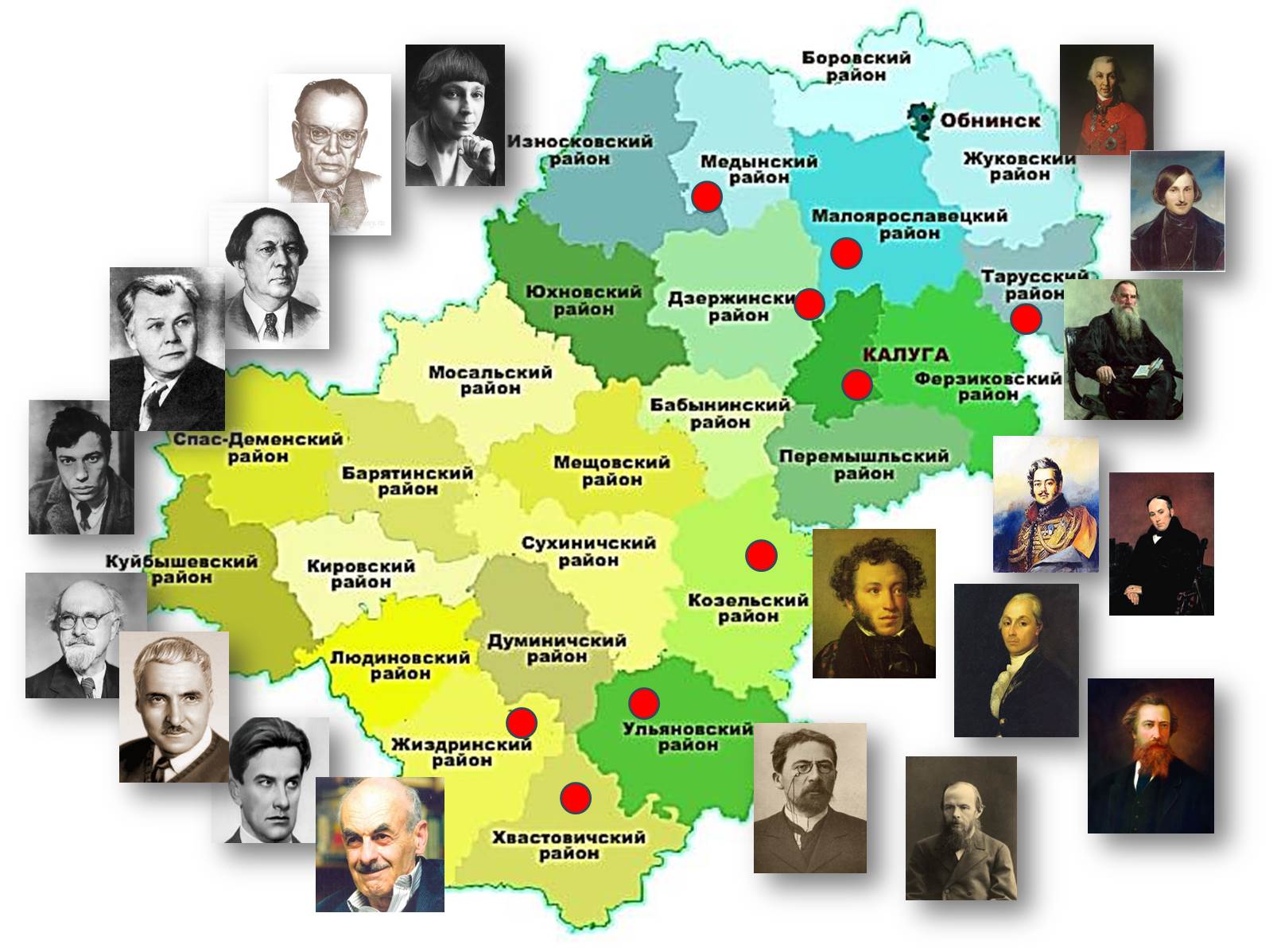 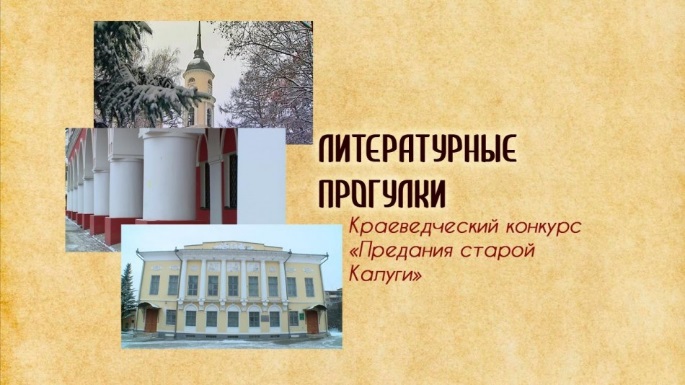 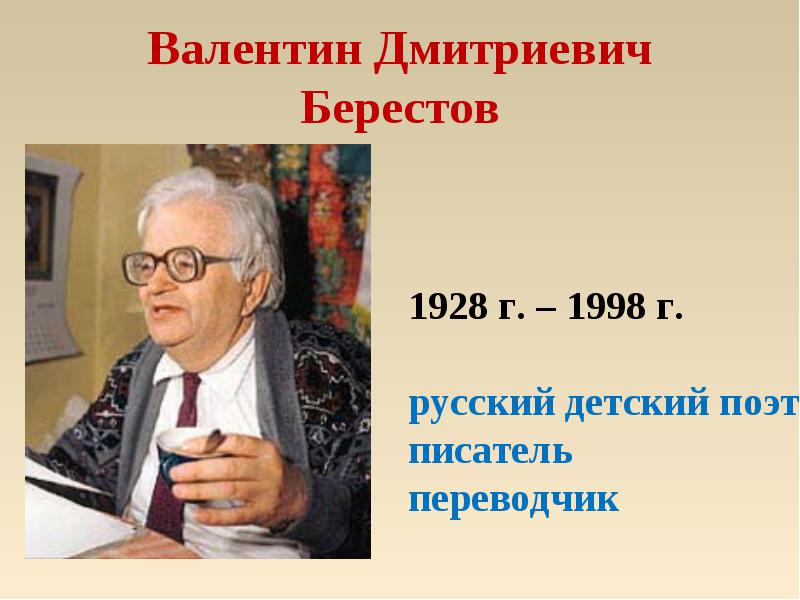 8 тема «Литературная карта Калужского края»8 тема «Литературная карта Калужского края»8 тема «Литературная карта Калужского края»8 тема «Литературная карта Калужского края»КЛАССКЛАССНазовите фамилии писателей и поэтов, изображённых на фото: Назовите фамилии писателей и поэтов, изображённых на фото: Узнайте о писателях и поэтах, посетивших Калужский край, живущих или живших здесь. Сделайте свою фото презентацию или своё видео для одноклассников или родителей.Прочтите 1-2 произведения, запишите свои впечатления о прочитанном.Узнайте о писателях и поэтах, посетивших Калужский край, живущих или живших здесь. Сделайте свою фото презентацию или своё видео для одноклассников или родителей.Прочтите 1-2 произведения, запишите свои впечатления о прочитанном.В. Д.Берестов А.С. Пушкин…………….А.П.ЧеховФ.М.ДостоевскийБ. ПастернакБ.Ш. ОкуджаваН.В.ГогольМ.И. ЦветаеваВ. Д.Берестов А.С. Пушкин…………….А.П.ЧеховФ.М.ДостоевскийБ. ПастернакБ.Ш. ОкуджаваН.В.ГогольМ.И. Цветаева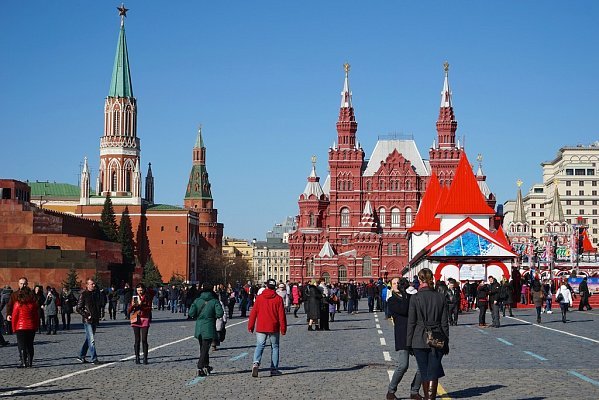 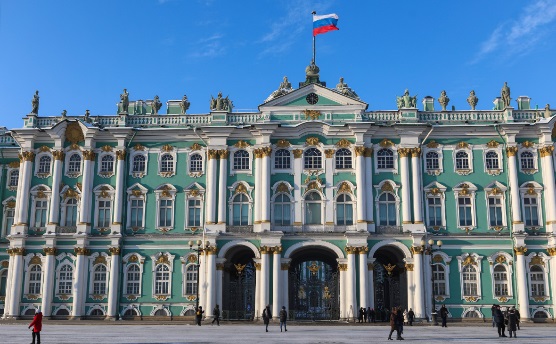 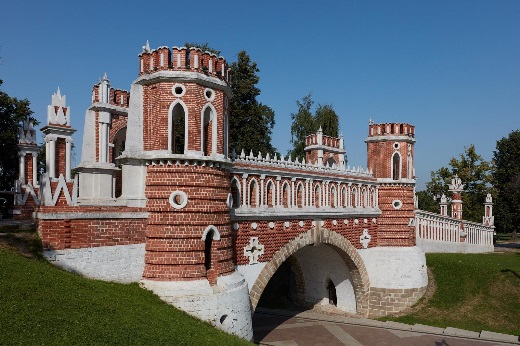 9 тема «Города»9 тема «Города»9 тема «Города»9 тема «Города»КЛАССМосква-столица https://www.youtube.com/watch?v=3WFwZ0ZVa_wИстория г. Санкт-Петербургhttps://www.youtube.com/watch?v=BxUYlaVZJGM&ab_channel=%D0%92%D0%B8%D0%B4%D0%B5%D0%BE%D1%83%D1%80%D0%BE%D0%BA%D0%B8%D0%B2%D0%98%D0%BD%D1%82%D0%B5%D1%80%D0%BD%D0%B5%D1%82Москва-столица https://www.youtube.com/watch?v=3WFwZ0ZVa_wИстория г. Санкт-Петербургhttps://www.youtube.com/watch?v=BxUYlaVZJGM&ab_channel=%D0%92%D0%B8%D0%B4%D0%B5%D0%BE%D1%83%D1%80%D0%BE%D0%BA%D0%B8%D0%B2%D0%98%D0%BD%D1%82%D0%B5%D1%80%D0%BD%D0%B5%D1%82Москва-столица https://www.youtube.com/watch?v=3WFwZ0ZVa_wИстория г. Санкт-Петербургhttps://www.youtube.com/watch?v=BxUYlaVZJGM&ab_channel=%D0%92%D0%B8%D0%B4%D0%B5%D0%BE%D1%83%D1%80%D0%BE%D0%BA%D0%B8%D0%B2%D0%98%D0%BD%D1%82%D0%B5%D1%80%D0%BD%D0%B5%D1%82Совершите поездку со своими родителями в г. Москва, Санкт-Петербург или другой город нашей или другой страны. Сделайте свою фото презентацию или видео, расскажи о достопримечательностях города, страны.